FUNKCIJEDEFINICIJA:Funkcija iz množice A v množico B je predpis   f: A → B   , ki vsakemu elementu množice A priredi natanko določen element množice B.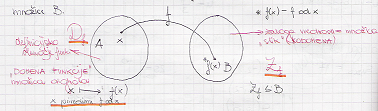 KDAJ FUNKCIJO PODAMO?S funkcijskim predpisom f(n) = n/2                                                      N → n/2S tabelo s puščičnim diagramomGRAF FUNKCIJEGraf funkcije je množica točk, ki imajo eno koordinato x, drugo pa f(x).graf funkcije = {(x,f(x)); x C Df  in  f(x) C Zf}NIČLA FUNKCIJENičla funkcije je taka vrednost neodvisne spremenljivke x, da je f(x) = 0.Geometrijski pomen: točka kjer graf funkcije seka os x.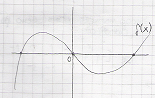 ZAČETNA VREDNOST FUNKCIJEJe vrednost funkcije pri x = 0.     grafično  (0, f(0))INJEKTIVNE, SURJEKTIVNE, BIJEKTIVNE FUNKCIJEFunkcija f je injektivna, če zanjo velja, da vsakima dvema, različnima elementoma, pripadata različni sliki. Funkcija f je f: A → B je surjektivna, če je vsak element množica B, slika vsaj enega elementa množice A.Funkcija je bijektivna, če je injektivna in surjektivna.LINEARNA FUNKCIJARealna funkcija f: IR → IR je linearna, če zanjo velja predpis  f(x) = kx + nNIČLA LINEARNE FUNKCIJEf(x) = kx + n 	kx + n = 0                                  kx = -x                                  x = -n/k →  T(-n/k,0)ZAČETNA VREDNOST FUNKCIJEf(x) = kx + nf(0) = k ∙ 0 + nf(0) = n → N(0,n)GRAF LINEARNE FUNKCIJE je premica  POMEN ŠTEVILA kŠtevilo k je količnik med spremembo odvisne spremenljivke in spremembo neodvisne spremenljivke. Edino pri linearni funkciji je količnik stalen.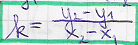 k je smerni koeficient, ki pove smer premice:1.  k > 0   premica je naraščujoča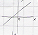 2.  k = 0   premica je vodoravna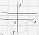 3.  k < 0  premica je padajoča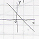 Linearne funkcije z enakim smernim koeficientom imajo grafe vzporedne premice:      1.  enaki k   SNOP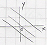       2.  enaki n   ŠOP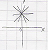 ENAČBA PREMICEEKSPLICITNA OBLIKA ENAČBA PREMICEf(x) = kx + n                         ↓              →  eksplicitna oblika enačbe premice  y = kx + nIMPLICITNA OBLIKA ENAČBE PREMICEax + by + c = 0   →  implicitna oblika enačbe premiceODSEKOVNA ali SEGMENTNA OBLIKA ENAČBE PREMICEn je odsek na osi ym je odsek na osi xy/n + x/m = 1   →  odsekovna oblika enačbe premiceALI LAHKO VSE PREMICE ZAPIŠEMO V VSEH 3 OBLIKAH?V implicitni lahko zapišemo vse (ax + by + c = 0)V eksplicitni obliki ne moremo zapisati vzporednic ordinatni osi.V odsekovni obliki ne moremo zapisati premic, ki gredo skozi koordinatno izhodišče in vzporednima obema osema.x12-2-3 f(x)24-4-6